STAGE ANNECY HANDBALL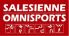 VACANCES ÉTÉ 2024Catégories -15 aux -18 (Filles et garçons)			Du lundi 26 au vendredi 30 AOUT 2024PROGRAMMEJOUR 1, LUNDI 26 AOÛT Rdv au gymnase Jean Chatenoud.Accueil à partir de 9h09h30– 12h00 : JEUX PREPARATION PHYSIQUE 12h30- 13h45 : Repas (traiteur)14h00-16h30*: BUBBLE FOOTJOUR 2, MARDI 27 AOÛT Rdv au gymnase Jean Chatenoud.Accueil à partir de 9h09h30-16h30*: SORTIE LAC LESCHERAINES + WATERGAMESRepas pique-nique (traiteur)JOUR 3, MERCREDI 28 AOÛT Rdv au gymnase Jean Chatenoud.Accueil à partir de 9h09h30– 12h00 : INITIATION PREMIERS SECOURS 12h30- 13h45 : Repas (traiteur)14h00-16h30*: SEANCE D’ENTRAINEMENT HANDBALL + spikeballJOUR 4, JEUDI 29 AOÛT Rdv au gymnase Jean Chatenoud.Accueil à partir de 9h09h30-12h00 : PAINTBALL (Chambéry)12h15- 13h15 : Repas (traiteur)14h00– 16h30*: SEANCE D’ENTRAINEMENT HANDBALLJOUR 5, VENDREDI 30 AOÛT Rdv au gymnase Jean Chatenoud.Accueil à partir de 9h09h30– 12h00 : PEDALO  12h30- 13h45 : Repas (traiteur)14h00-16h30 : TOURNOI GREEN OU BEACH16h30-17h00 : Goûter de fin de stage*Pour le soir possibilité de récupérer son enfant jusqu’à 17hTARIF : 180 EUROS (REPAS COMPRIS)	 Renseignement et inscription sur le site internet ANNECY HANDBALL	  06.89.60.67.65 – david.gautrais@gmail.com